UPTON BY CHESTER AND DISTRICT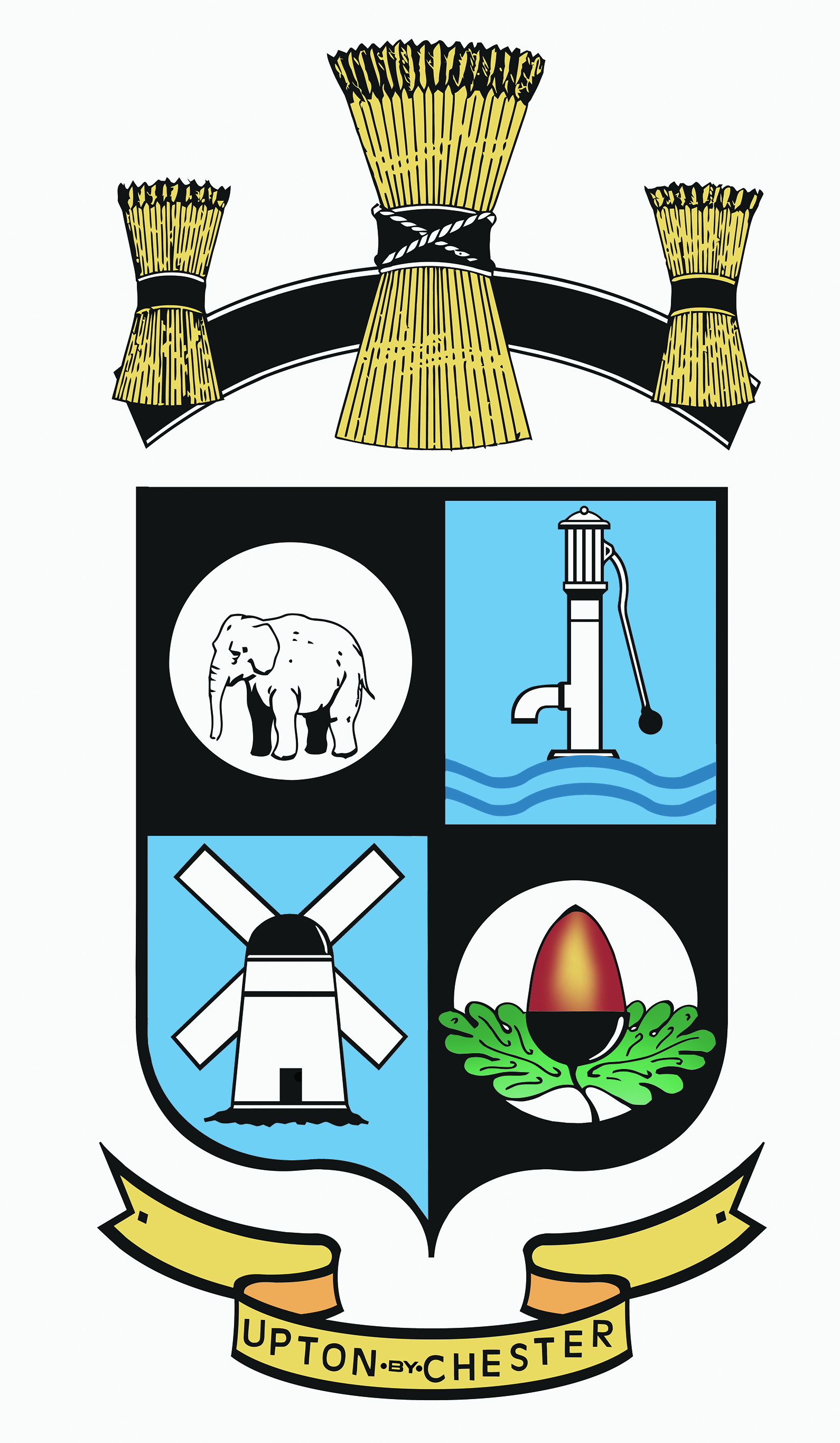 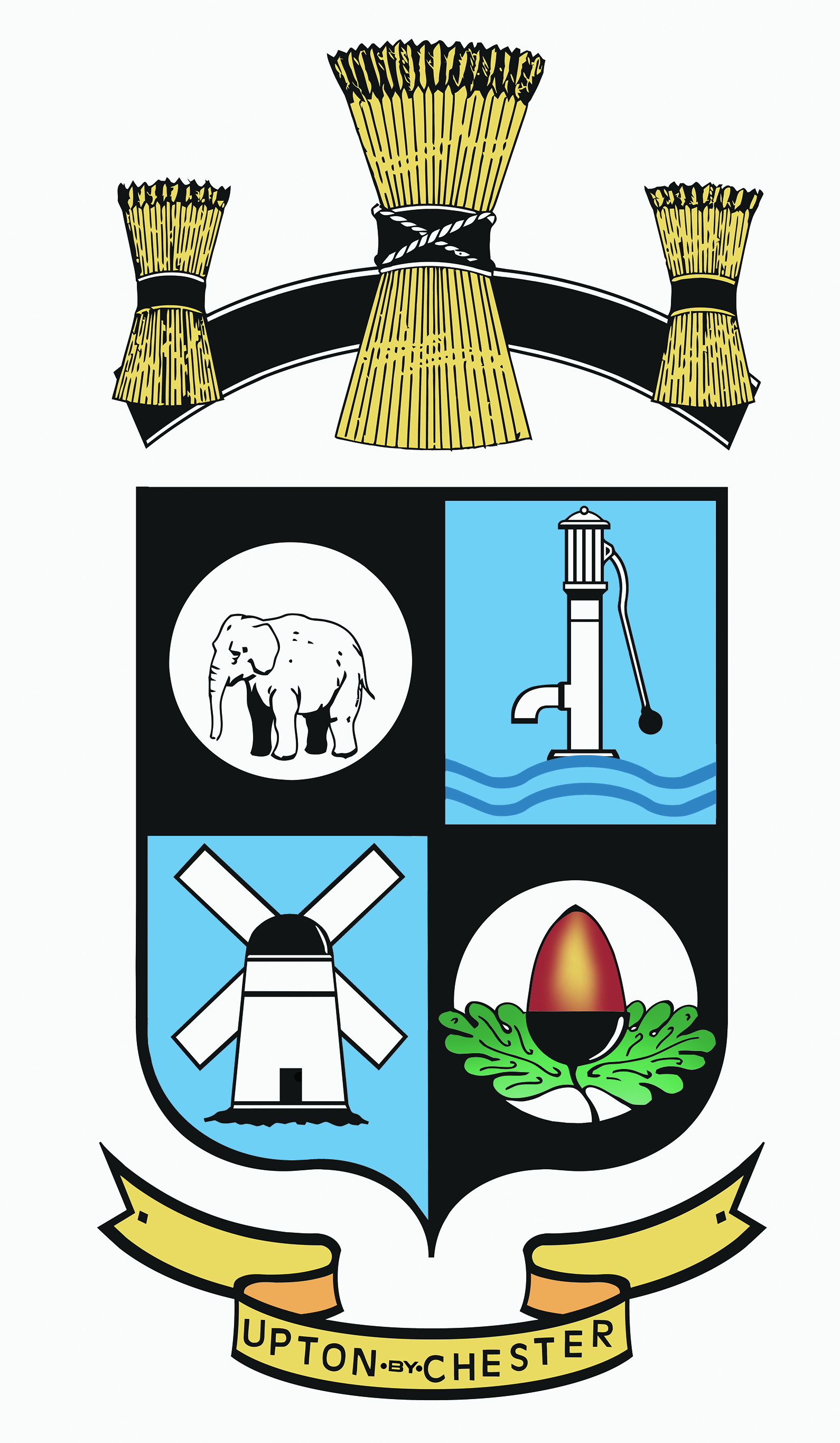  PARISH COUNCIL18 Gladstone RoadChesterCH1 4BY07584415343Email clerk@uptonbychester.org.ukDear Member,You are summoned to the Meeting of the Employment Committee of Upton by Chester & District Parish Council to be held at 6.30pm on Monday 17th September 2018 at Upton Pavilion, Wealstone Lane, Upton, Chester.The business to be transacted at the meeting is detailed on the agenda below. Please note that Standing Orders will apply at this meeting.  11.09.18		  				  Clerk to the Parish CouncilAGENDA PLEASE NOTE THAT MEMBERS OF THE PRESS AND PUBLIC WILL BE ASKED TO LEAVE THE MEETING WHEN CONFIDENTIAL EMPLOYMENT ISSUES ARE DISCUSSED.1. APOLOGIES FOR ABSENCE.To receive apologies for absence as reported to the clerk and to approve as necessary.2. DECLARATIONS OF INTEREST.To receive Declarations of Interest in any item on the agenda.3. MINUTES.To approve the Minutes of the meeting held on the 5th March 2018. Enc4. STAFF APPRAISALS.To receive feedback on staff appraisals and approve training requirements.5. CASUAL STAFF.To consider staffing issues.6. STAFF BENEFITS.To consider offering staff benefits.7. PAY REVIEW.To consider staff pay rates ahead of budget setting.8. DATE AND TIME OF THE NEXT MEETING.To confirm that the date and time of the next meeting will be on Monday 11th February 2019 at 6.30pm.